Universidade Federal de Viçosa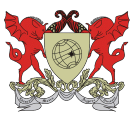 PROGRAMA DE PÓS GRADUAÇÃO EM GENÉTICA E MELHORAMENTOResumo de currículoEste resumo deverá ser preenchido e anexado aos demais documentos de inscrição.Nome:Nível pretendido:	Mestrado [  ]	Doutorado [   ].Data:  /  /	Assinatura:*Classificação dos periódicos na CAPES (Ciências Agrárias) [http://qualis.capes.gov.br/webqualis]Publicações mais importantes (serão computadas)Preencher a referência completa e os totais (referências incompletas não serão computadas).Publicações mais importantes (serão computadas)Preencher a referência completa e os totais (referências incompletas não serão computadas).Publicações mais importantes (serão computadas)Preencher a referência completa e os totais (referências incompletas não serão computadas).Publicações mais importantes (serão computadas)Preencher a referência completa e os totais (referências incompletas não serão computadas).Publicações mais importantes (serão computadas)Preencher a referência completa e os totais (referências incompletas não serão computadas).Publicações mais importantes (serão computadas)Preencher a referência completa e os totais (referências incompletas não serão computadas).Publicações mais importantes (serão computadas)Preencher a referência completa e os totais (referências incompletas não serão computadas).Publicações mais importantes (serão computadas)Preencher a referência completa e os totais (referências incompletas não serão computadas).Publicações mais importantes (serão computadas)Preencher a referência completa e os totais (referências incompletas não serão computadas).Publicações mais importantes (serão computadas)Preencher a referência completa e os totais (referências incompletas não serão computadas).Publicações mais importantes (serão computadas)Preencher a referência completa e os totais (referências incompletas não serão computadas).Publicações mais importantes (serão computadas)Preencher a referência completa e os totais (referências incompletas não serão computadas).Publicações mais importantes (serão computadas)Preencher a referência completa e os totais (referências incompletas não serão computadas).Publicações mais importantes (serão computadas)Preencher a referência completa e os totais (referências incompletas não serão computadas).Publicações mais importantes (serão computadas)Preencher a referência completa e os totais (referências incompletas não serão computadas).Publicações mais importantes (serão computadas)Preencher a referência completa e os totais (referências incompletas não serão computadas).Publicações mais importantes (serão computadas)Preencher a referência completa e os totais (referências incompletas não serão computadas).Publicações mais importantes (serão computadas)Preencher a referência completa e os totais (referências incompletas não serão computadas).Publicações mais importantes (serão computadas)Preencher a referência completa e os totais (referências incompletas não serão computadas).Publicações mais importantes (serão computadas)Preencher a referência completa e os totais (referências incompletas não serão computadas).Publicações mais importantes (serão computadas)Preencher a referência completa e os totais (referências incompletas não serão computadas).Publicações mais importantes (serão computadas)Preencher a referência completa e os totais (referências incompletas não serão computadas).Publicações mais importantes (serão computadas)Preencher a referência completa e os totais (referências incompletas não serão computadas).Número do comprovanteLivros (autoria, edição ou capítulos)Livros (autoria, edição ou capítulos)Livros (autoria, edição ou capítulos)Livros (autoria, edição ou capítulos)Livros (autoria, edição ou capítulos)Livros (autoria, edição ou capítulos)Livros (autoria, edição ou capítulos)Livros (autoria, edição ou capítulos)Livros (autoria, edição ou capítulos)Livros (autoria, edição ou capítulos)Livros (autoria, edição ou capítulos)Livros (autoria, edição ou capítulos)Livros (autoria, edição ou capítulos)Livros (autoria, edição ou capítulos)Livros (autoria, edição ou capítulos)Livros (autoria, edição ou capítulos)Livros (autoria, edição ou capítulos)Livros (autoria, edição ou capítulos)Livros (autoria, edição ou capítulos)Livros (autoria, edição ou capítulos)Livros (autoria, edição ou capítulos)Livros (autoria, edição ou capítulos)Livros (autoria, edição ou capítulos)1111111111111111111111122222222222222222222222333333333333333333333334444444444444444444444455555555555555555555555Totais1º autor1º autor1º autor1º autor1º autor1º autor1º autor2º em diante2º em diante2º em diante2º em diante2º em diante2º em diante2º em dianteLivroEdição de livroCapítulo (até 5)Artigos científicosArtigos científicosArtigos científicosArtigos científicosArtigos científicosArtigos científicosArtigos científicosArtigos científicosArtigos científicosArtigos científicosArtigos científicosArtigos científicosArtigos científicosArtigos científicosArtigos científicosArtigos científicosArtigos científicosArtigos científicosArtigos científicosClassif CAPES*Classif CAPES*Classif CAPES*Classif CAPES*11111111111111111112222222222222222222333333333333333333344444444444444444445555555555555555555666666666666666666677777777777777777778888888888888888888999999999999999999910101010101010101010101010101010101010111111111111111111111111111111111111111212121212121212121212121212121212121213131313131313131313131313131313131313141414141414141414141414141414141414141515151515151515151515151515151515151516161616161616161616161616161616161616Totais1º autor1º autor1º autor1º autor1º autor1º autor1º autor2º em diante2º em diante2º em diante2º em diante2º em diante2º em diante2º em dianteClassificação*:A 1A 2B 1B 2B 3B 4B 5A 1A 2B 1B 2B 3B 4B 5Art. publ. ou aceitoResumos (simples ou expandidos) – Máximo de 15 (mestrado) e 25 (doutorado)Resumos (simples ou expandidos) – Máximo de 15 (mestrado) e 25 (doutorado)Resumos (simples ou expandidos) – Máximo de 15 (mestrado) e 25 (doutorado)Resumos (simples ou expandidos) – Máximo de 15 (mestrado) e 25 (doutorado)Resumos (simples ou expandidos) – Máximo de 15 (mestrado) e 25 (doutorado)Resumos (simples ou expandidos) – Máximo de 15 (mestrado) e 25 (doutorado)Resumos (simples ou expandidos) – Máximo de 15 (mestrado) e 25 (doutorado)Resumos (simples ou expandidos) – Máximo de 15 (mestrado) e 25 (doutorado)Resumos (simples ou expandidos) – Máximo de 15 (mestrado) e 25 (doutorado)Resumos (simples ou expandidos) – Máximo de 15 (mestrado) e 25 (doutorado)Resumos (simples ou expandidos) – Máximo de 15 (mestrado) e 25 (doutorado)Resumos (simples ou expandidos) – Máximo de 15 (mestrado) e 25 (doutorado)Resumos (simples ou expandidos) – Máximo de 15 (mestrado) e 25 (doutorado)Resumos (simples ou expandidos) – Máximo de 15 (mestrado) e 25 (doutorado)Resumos (simples ou expandidos) – Máximo de 15 (mestrado) e 25 (doutorado)Resumos (simples ou expandidos) – Máximo de 15 (mestrado) e 25 (doutorado)Resumos (simples ou expandidos) – Máximo de 15 (mestrado) e 25 (doutorado)Resumos (simples ou expandidos) – Máximo de 15 (mestrado) e 25 (doutorado)Resumos (simples ou expandidos) – Máximo de 15 (mestrado) e 25 (doutorado)Resumos (simples ou expandidos) – Máximo de 15 (mestrado) e 25 (doutorado)Resumos (simples ou expandidos) – Máximo de 15 (mestrado) e 25 (doutorado)Resumos (simples ou expandidos) – Máximo de 15 (mestrado) e 25 (doutorado)Resumos (simples ou expandidos) – Máximo de 15 (mestrado) e 25 (doutorado)11112222333344445555666677778888999910101010111111111212121213131313141414141515151516161616171717171818181819191919202020202121212122222222232323232424242425252525Totais1º autor2º em dianteResumosIniciação científicaIniciação científicaIniciação científicaIniciação científicaPeríodo:Local:Período:Local:Período:Local:Período:Local:MonitoriaMonitoriaMonitoriaMonitoriaPeríodo:Local:Período:Local:Período:Local:Período:Local:TutoriaPeríodo:Local:Período:Local:Período:Local:Período:Local:EstágioEstágioEstágioPeríodo:Local:Horas:Período:Local:Horas:Período:Local:Horas:Período:Local:Horas:EspecializaçãoEspecializaçãoEspecializaçãoPeríodo:Local:Período:Local:Período:Local: